Trabajo Práctico N°61° DEntrega: Lunes 14 de septiembreHoy vamos a aprender sobre países (countries) y nacionalidades (nationalities). También vamos a aprender a preguntar ¿De dónde sos?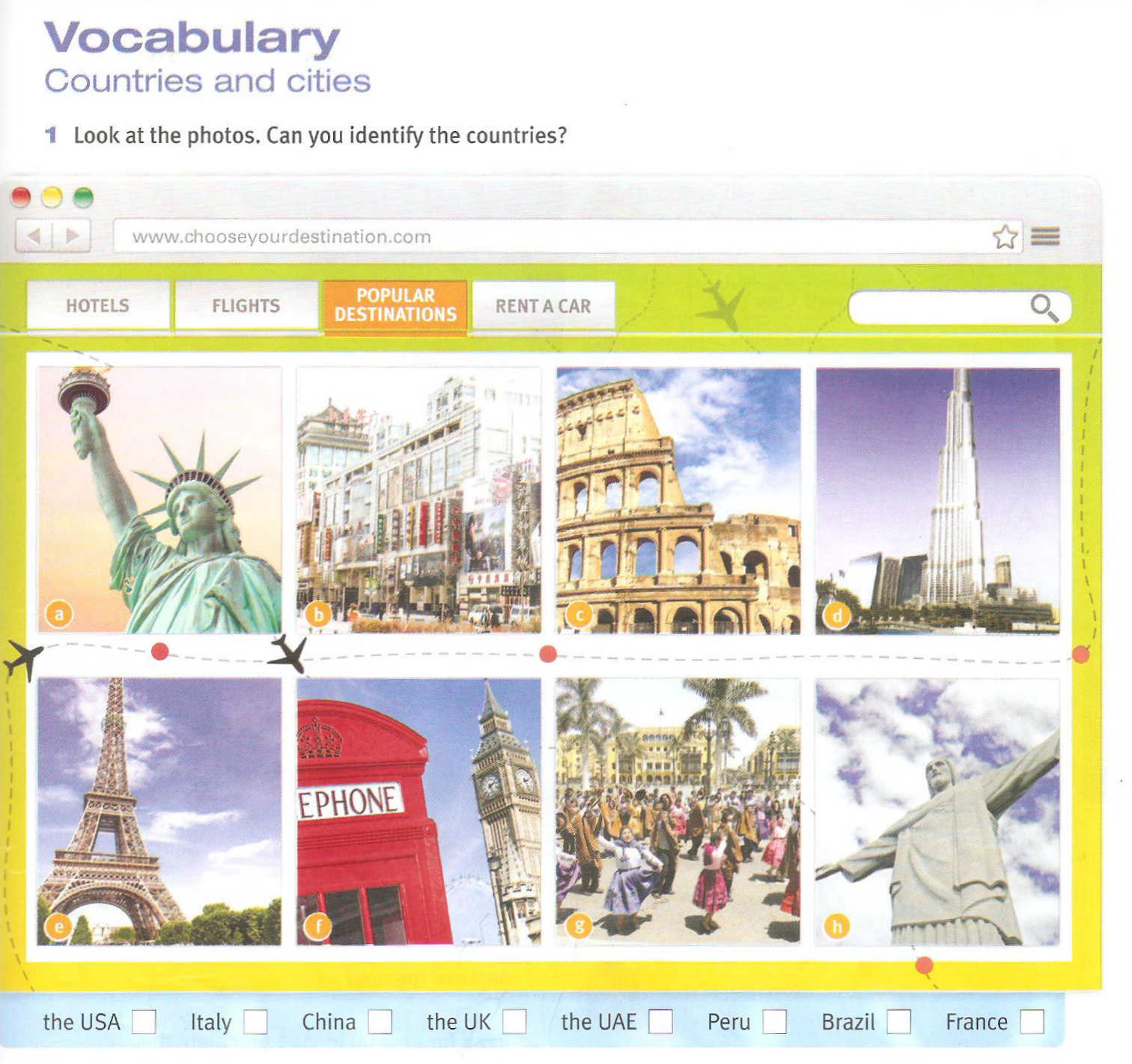 Match the countries with the pictures.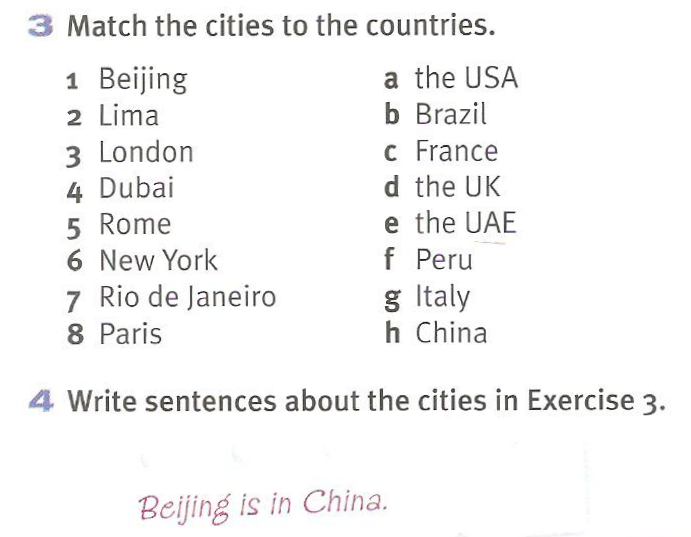 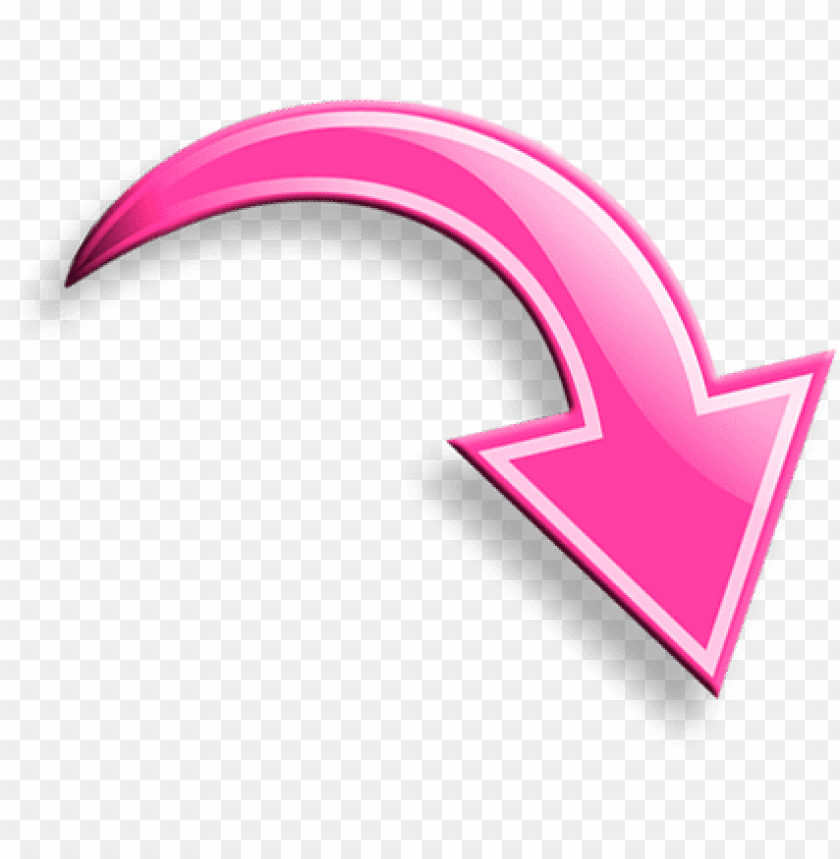 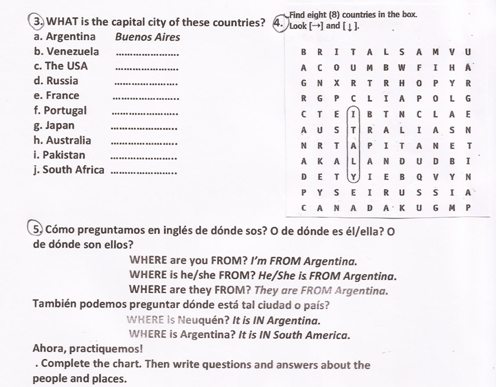 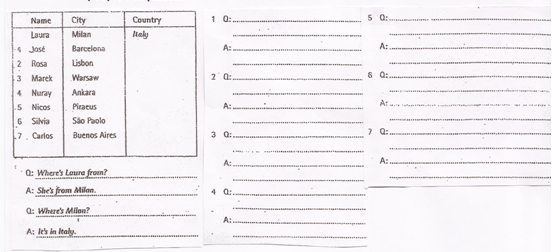 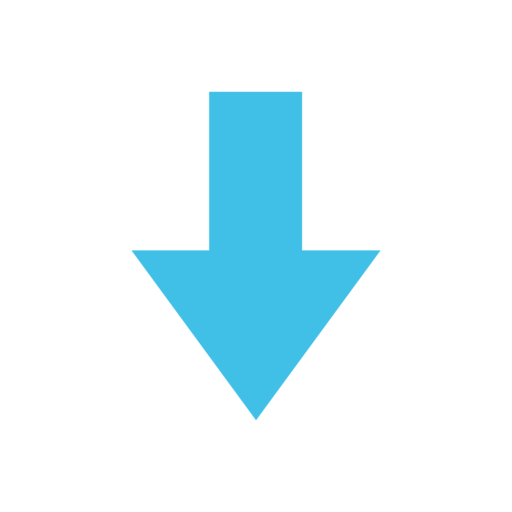 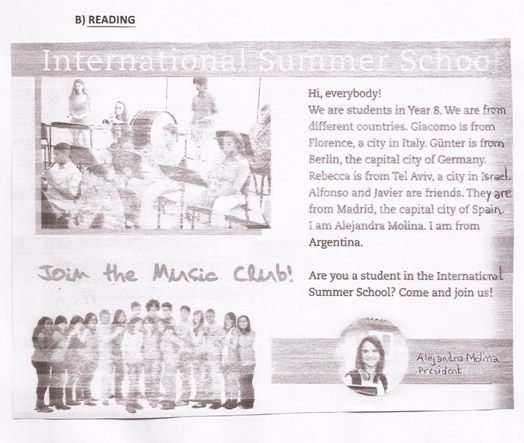 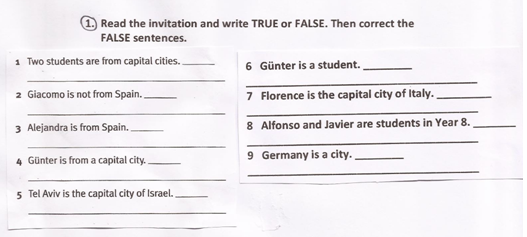 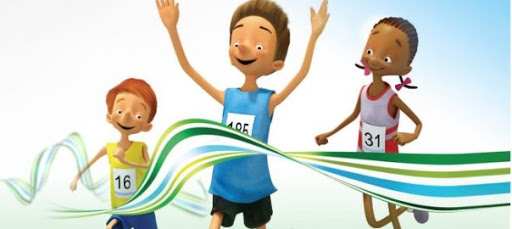 